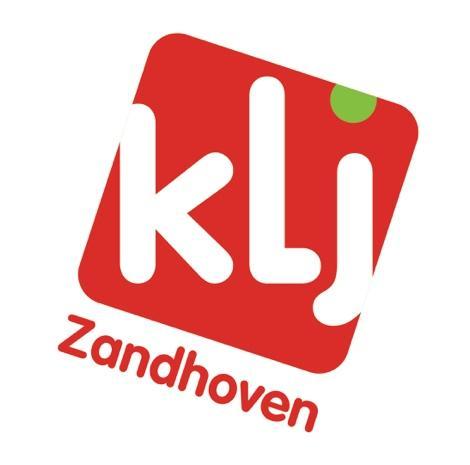 Leefweek 2024Woopwoop!!! Wij staan alvast te springen om er een zotte leefweek van te maken!😉 Wat is een leefweek? Tijdens een leefweek leven we letterlijk een week samen. We staan samen op, iedereen vertrekt naar school, 's avonds eten we gezellig samen en maken we er nog een toffe avond van. Er zullen ook verschillende toffe activiteiten op verplaatsing plaatsvinden. Heb jij er al zin in? Top, wij ook! De leefweek gaat door van zondag 14 april tot en met vrijdag 19 april. Jullie zijn welkom vanaf 16u, zondag starten we de week dus al met ons eerste avondmaal samen. De inschrijving Je kan je inschrijven vanaf maandag 25 maart tot en met vrijdag 12 april. Het inschrijvingsformulier kan je terugvinden op onze website onder het puntje ‘agenda’. De inschrijving is volledig wanneer het inschrijvingsgeld gestort is:• Rekeningnummer: BE71 7331 4400 0469• Mededeling: leefweek 2024 + naam lidDe deadline voor de betaling is zaterdag 13 april. De prijs voor de leefweek is:• €50 per lidWilt u het bedrag in schijven betalen kan dit zonder problemen! U kan hiervoor terecht bij Michelle. Telefoonnummer: 04 74 04 45 62Gepakt en gezakt. Wat nu?Jullie zijn welkom vanaf 16u op lokaal om je volledig te installeren. Kan je er om 16u nog niet bij zijn? Geen probleem! Laat dit even weten aan de leiding en dan kan je later aansluiten. Heb je hobby’s tijdens de week? Zo ja, vul alle belangrijke informatie ivm je hobby’s dan ook in op het inschrijvingsformulier. Laat ons weten wanneer je hobby plaatsvindt en hoe laat. Communiceer ook even of je hier zelf naar toe kan met de fiets of dat je wordt opgepikt en afgezet door een ouder. Mijn checklist:SJAALTJE (geen sjaaltje = geen leefweek!!)Voldoende kledij (ondergoed, sokken, T-shirts, truien, lange en korte broeken, eventueel schooluniform,...)Voorzie ook reservekledijSchoenen voor binnen en buiten + reserveschoenenRegenjasPantoffelsPyjamaVeldbed of luchtmatras (+pomp)Slaapzak/deken + hoofdkussen + onderlakenExtra deken voor de koude nachtenKnuffelZaklampLinnenzak voor vuile kledijTandenborstel + tandpasta + bekerHanddoek (grote en kleine) + washandjesShampoo + zeepKam/haarborstelZakdoekenBoekentas + al het materiaal dat je die schoolweek nodig hebt (schoolgerief, brooddoos, drinkbus, eventueel laptop (lader),...)Materiaal + kledij voor je hobby’sFietsTIP: Het is gemakkelijk om je kledij per outfit in zakjes te steken. (dus onderbroek, paar sokken, T-shirt en eventueel een broek) Zo neem je elke dag gewoon een zakje, in plaats van in je berg kleren te zoeken.Afsluit Vrijdag 19 april sluiten we gezellig af met ons laatste avondmaal. Om 20u is de week afgelopen en kan je zelf naar huis vertrekken of opgepikt worden. Wat nemen we niet mee:Dure, waardevolle spullen. Indien je deze toch meeneemt, is dit je eigen verantwoordelijkheid! Snoep en dergelijke moet je niet meenemen, onze kookploeg zorgt ervoor dat je je buikje rond kunt eten! Er zullen ook koeken, fruit en boterhammen zijn voor de schooldagen. Een GSM mag zeker meegenomen worden voor op school en de route naar school. Tot dan! Michelle, Jarne, Rhune en Floor